ИЗВЕШТАВАЊЕ О РЕАЛИЗАЦИЈИ ГОДИШЊЕГ  ПРОГРАМАНосиоци одобрених програма дужни су да Спортском савезу општине Апатин да у року који је предвиђен Уговором о реализовању Годишњег програма односно најкасније до 31.12.2023. године доставе Завршни извештај о реализацији Програма са фотокопијама комплетне документације о утрошку средстава, означене на начин који је доводи у везу са одређеном врстом трошкова из финансијског плана Програма оверене сопственим печатом и потписом законског заступника. Комисија врши анализу  по завршетку програма и подношењу извештаја у складу са Правилником и Законом  и то анализу реализације Годишњег програма и постизање планираних ефеката, с циљем да утврди:- да ли су оправдана средства реализована у складу са наменом и циљевима програма и постизања планираних ефеката;- да ли су оправдана средства реализована у складу са наменом и циљевима гпрограма и условима прописаним Законом и Правилником о утрошку средстава;- да ли је програм спороведен ефикасно и ефективно у односу на постављене индикаторе;- да ли су поставњени циљеви били релевантни;- да ли су постигнути резултати;- да ли је остварен очекивани утица;- да ли су остварени  утицаји у складу са утрошком средстава;- да ли је обезбеђена одрживост;Чланом 3. Правилником о првим изменама и допунама Правилника о категоризацији спортских организација  у општини Апатин  дефинисан је наменски  начин утрошка средстава и то:1. Трошкови котизација, чланарине и регистрације спортиста и клуба према ценовнику гранског савеза  чији је чланДокументација: -Извод, -Рачун оверене од стране гранског савеза и законског заступника -Електронска фактура оверена од стране законског заступника спортске организације. 2. Трошкови накнаде за судије и друга службена лица на такмичењима која се одрђавају на домаћем теренуДокументација: - Билтен суђења који се добија из гранског савеза – ценовник,- Рачун оверен од судијског удружења и законског заступника спортске организацје- Записник са утакмице, - Читко попуњен образац изјаве са подацима стручњака у спорту и основом осигурања као и текућим рачуном, - Уговором о ангажовању стручњака у спорту за незапослено лице и пријава у централни регистар,- Обрачун у складу са чланом 84а Закона о порезу на доходак грађана за сва лица,- Извод.3. Трошкове превоза на првенствена и куп такмичењаДокументација:Уколико је превозник правно лице: - Распис, - Уговор, - Рачун оверен од стране аутопревозника и законског заступника,- Списак путника оверен од стране аутопревозника и законског заступника.Уколико је превозник физичко лице члан спортске организације:- Да је дефинисано Статутом да секретар и чланови спортске организације имају право коришћења приватног аутомобила у службене сврхе,- Распис.3.1. - Уговор о коришћењу приватног аутомобила у службене сврхе- Путни налог,- Рачуни за гориво,- Списак путника,- Обрачун 10% од цене горива, - Oбразац обједињене наплате,- Извод.3.2. - Уговор о закупу где је дефинисано да је накнада и основица за обрачун рачуни за гориво, као и да се једино рачуни за гориво признају као трошак- Рапис,- Рачуни за гориво,- Обрачун, - Образац обједињене наплате и извод.4. Трошкови такмичења пионирске, кадетске и омладинске екипе у целости ако се такмиче у оквиру гранског савезаДокументација: - Рачун оверен од стране гранског савеза и законског заступника, - Електронска фактура оверена од стране законског заступника спортаке организације, - Трошкови суђења објашњени у тачки 2.5. Трошкови набавке једног комплета спортске опреме и реквизита за сениорску екипуДокументација: - Одлука Управног одбора о набавци,- Рачун оверен од стране добављача и законског заступника,- Списак лица сениорске екипе са потписом и потписом законског заступника.Код реквизита пописна листа и потпис законског заступника.6. Трошкови за накнаду за рад једног тренера сениорске екипеДокументација:- Уговор о ангажовању спортског стручњака закључен у складу са законом о спорту чл: 27, 28 и 31 и чланом 84а Закона о порезу на доходак грађана.Бављење стручним радом у складу са уговором о стручним ангажовању сматра се радом ван радног односа.Уколико је лице незапослено прави се пријава у централном регистру и уплаћује се и допринос за здравствено осигурање.- Обрачун, - Образац обједињене наплате,- Извод.Накнада не треба да износи преко 15.000,00 рсд.7. Трошкови преноћишта и исхране на такмичењима која се одржавајуван општине АпатинДокументација:- Распис такмичења,- Списак учесника,- Рачун оверен од стране добављача и законског заступника спортске организације,- Електронска фактура оверена од стране законског заступника спортске организације,- Извод.8. Фиксни трошкови- Струја,- Вода, - Књиговодствене услуге.Документација:- Рачун оверен од добављача и законског заступника, - Извод.Документација се прилаже хронолошки пратећи образац тако што се уз извод одлажу рачуни и остала документација ради прегледности.Средства добијена из буџета локалне самоуправе за реализацију програма којима се остварује општи интерес у области спорта морају се вратити у буџет заједно са затезном каматом од момента пријема уколико носилац програма:1. нетачно или непотпуно обавести даваоца средстава о битним околностима везаним за одобравање и реализацију програма;2. својим пропустом не изврши програм у целини односно изврши га у небитном делу или га изврши са битним закашњењем;3. ненаменски употреби средства у потпуности или делимично;4. не придржава се прописаних или уговорених које су утврђене ради осигурања реализације програма;5. не достави у предвиђеном року потребне извештаје и доказе;6. престане да испуњава услове потребне за добијање средстава, а који су прописани правилником о категоризацији спортских организација у општини Апатин.Носиоц програма не може добијати средства за реализацију својих програма две године  од када је утврђено да је ненаменски употребио средства у потпуности или делимично.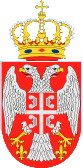 Република СрбијаОПШТИНА АПАТИНЗАВРШНИ ИЗВЕШТАЈ О РЕАЛИЗАЦИЈИ ПРОГРАМА6.2. Обрачун трошкова: (сваки трошак мора бити документован приложеним фотокопијама рачуна (или докуменат који су основ за исплату – уговор, одлука надлежног органа) издатим на организацију носиоца програма  и изводима из банке/трезора којима се документују одговарајућа плаћања. Сваки трошак се означава одговарајућим бројем од 1 и даље. У обрачун се уписују назив и време настанка трошка и сваки појединачни износ. Документација која се односи на утрошак средстава мора да упућује на конкретни трошак из финансијског плана програма). СПЕЦИФИКАЦИЈА РАСХОДА ЗА РЕАЛИЗАЦИЈУ ПРОГРАМАНазив програма Назив носиоца програма ТелефонФаксИ-мејлАдресаЛице овлашћено на заступањеРуководилац програмаБрој уговора1. Временски период за који се подноси извештај:1. Временски период за који се подноси извештај:1. Временски период за који се подноси извештај:1. Временски период за који се подноси извештај:1. Временски период за који се подноси извештај:1. Временски период за који се подноси извештај:Почетак реализацијеПочетак реализацијеЗавршетак програмаЗавршетак програма2. Кратак опис циљева програма који је требало да буду постигнути (према областима из члана 137. став 1. Закона о спорту):2. Кратак опис циљева програма који је требало да буду постигнути (према областима из члана 137. став 1. Закона о спорту):2. Кратак опис циљева програма који је требало да буду постигнути (према областима из члана 137. став 1. Закона о спорту):2. Кратак опис циљева програма који је требало да буду постигнути (према областима из члана 137. став 1. Закона о спорту):2. Кратак опис циљева програма који је требало да буду постигнути (према областима из члана 137. став 1. Закона о спорту):2. Кратак опис циљева програма који је требало да буду постигнути (према областима из члана 137. став 1. Закона о спорту):3. У којој мери је програм реализован:3. У којој мери је програм реализован:3. У којој мери је програм реализован:3. У којој мери је програм реализован:3. У којој мери је програм реализован:3. У којој мери је програм реализован:4. Опис постигнутих резултата (према областима из члана 137. став 1. Закона о спорту и програмским целинама):4. Опис постигнутих резултата (према областима из члана 137. став 1. Закона о спорту и програмским целинама):4. Опис постигнутих резултата (према областима из члана 137. став 1. Закона о спорту и програмским целинама):4. Опис постигнутих резултата (према областима из члана 137. став 1. Закона о спорту и програмским целинама):4. Опис постигнутих резултата (према областима из члана 137. став 1. Закона о спорту и програмским целинама):4. Опис постигнутих резултата (према областима из члана 137. став 1. Закона о спорту и програмским целинама):5. Непосредни учесници у реализацији програма:5. Непосредни учесници у реализацији програма:5. Непосредни учесници у реализацији програма:5. Непосредни учесници у реализацији програма:5. Непосредни учесници у реализацији програма:5. Непосредни учесници у реализацији програма:5.1. Број учесника (укупно и по категоријама):5.1. Број учесника (укупно и по категоријама):5.1. Број учесника (укупно и по категоријама):5.1. Број учесника (укупно и по категоријама):5.1. Број учесника (укупно и по категоријама):5.1. Број учесника (укупно и по категоријама):Сениори:Јуниори:Јуниори:Кадери:Кадери:Пионири:Сениорке:Јуниорке:Јуниорке:Кадеткиње:Кадеткиње:Пионирке:6. Реализација финансијског плана  програма (финансијски извештај може бити поднет као посебан прилог):6. Реализација финансијског плана  програма (финансијски извештај може бити поднет као посебан прилог):6. Реализација финансијског плана  програма (финансијски извештај може бити поднет као посебан прилог):6. Реализација финансијског плана  програма (финансијски извештај може бити поднет као посебан прилог):6. Реализација финансијског плана  програма (финансијски извештај може бити поднет као посебан прилог):6. Реализација финансијског плана  програма (финансијски извештај може бити поднет као посебан прилог):6.1. Приходи6.1. Приходи6.1. Приходи6.1. Приходи6.1. Приходи6.1. ПриходиИЗВОР ПРИХОДАИЗВОР ПРИХОДАИЗВОР ПРИХОДАИЗВОР ПРИХОДАИзнос средставаИзнос средставаГрадГрадГрадГрадРепублика СрбијаРепублика СрбијаРепублика СрбијаРепублика СрбијаАутономна покрајинаАутономна покрајинаАутономна покрајинаАутономна покрајинаНадлежни спортски савезНадлежни спортски савезНадлежни спортски савезНадлежни спортски савезСопствена средства за реализацију програмаСопствена средства за реализацију програмаСопствена средства за реализацију програмаСопствена средства за реализацију програмаСпонзорствоСпонзорствоСпонзорствоСпонзорствоДонаторствоДонаторствоДонаторствоДонаторствоОстали извори (прецизирати који)Остали извори (прецизирати који)Остали извори (прецизирати који)Остали извори (прецизирати који)УКУПНИ ПРИХОДИ:УКУПНИ ПРИХОДИ:УКУПНИ ПРИХОДИ:УКУПНИ ПРИХОДИ:ОПРАВДАНИ ДИРЕКТНИ ТРОШКОВИ РЕАЛИЗАЦИЈЕ ПРОГРАМА(по редоследу врсте трошкова из обрасца предлога годишњег, односно посебног програма)ОПРАВДАНИ ДИРЕКТНИ ТРОШКОВИ РЕАЛИЗАЦИЈЕ ПРОГРАМА(по редоследу врсте трошкова из обрасца предлога годишњег, односно посебног програма)ОПРАВДАНИ ДИРЕКТНИ ТРОШКОВИ РЕАЛИЗАЦИЈЕ ПРОГРАМА(по редоследу врсте трошкова из обрасца предлога годишњег, односно посебног програма)ОПРАВДАНИ ДИРЕКТНИ ТРОШКОВИ РЕАЛИЗАЦИЈЕ ПРОГРАМА(по редоследу врсте трошкова из обрасца предлога годишњег, односно посебног програма)ОПРАВДАНИ ДИРЕКТНИ ТРОШКОВИ РЕАЛИЗАЦИЈЕ ПРОГРАМА(по редоследу врсте трошкова из обрасца предлога годишњег, односно посебног програма)ОПРАВДАНИ ДИРЕКТНИ ТРОШКОВИ РЕАЛИЗАЦИЈЕ ПРОГРАМА(по редоследу врсте трошкова из обрасца предлога годишњег, односно посебног програма)ОПРАВДАНИ ДИРЕКТНИ ТРОШКОВИ РЕАЛИЗАЦИЈЕ ПРОГРАМА(по редоследу врсте трошкова из обрасца предлога годишњег, односно посебног програма)ВРСТА ТРОШКОВАБрој рачуна/фактуре по којој је извршено плаћањеНазив пр. лица коме је извршено плаћањеБрој извода из банке и датум трансакцијеНумеричка ознака документа у прилогуИЗНОС1.2.3.4.5.6.7.8.9.10.11.12.13.14.15.16.17.18.19.20.21.22.23.24.25.26.27.28.29.30.31.32.Директни трошкови укупно:Директни трошкови укупно:Директни трошкови укупно:Директни трошкови укупно:Директни трошкови укупно:Директни трошкови укупно:ОПРАВДАНИ ИНДИРЕКТНИ ТРОШКОВИ НОСИОЦА ПРОГРАМАОПРАВДАНИ ИНДИРЕКТНИ ТРОШКОВИ НОСИОЦА ПРОГРАМАОПРАВДАНИ ИНДИРЕКТНИ ТРОШКОВИ НОСИОЦА ПРОГРАМАОПРАВДАНИ ИНДИРЕКТНИ ТРОШКОВИ НОСИОЦА ПРОГРАМАОПРАВДАНИ ИНДИРЕКТНИ ТРОШКОВИ НОСИОЦА ПРОГРАМАОПРАВДАНИ ИНДИРЕКТНИ ТРОШКОВИ НОСИОЦА ПРОГРАМАОПРАВДАНИ ИНДИРЕКТНИ ТРОШКОВИ НОСИОЦА ПРОГРАМАВРСТА ТРОШКОВАБрој рачуна/фактуре по којој је извршено плаћањеНазив пр. лица коме је извршено плаћањеБрој извода из банке и датум трансакцијеНумеричка ознака документа у прилогуИЗНОС1.Зарада запослених који не учествују непосредно у реализацији програма2.Остали  трошковиИндиректни трошкови укупно:Индиректни трошкови укупно:Индиректни трошкови укупно:Индиректни трошкови укупно:Индиректни трошкови укупно:Индиректни трошкови укупно:УКУПНО: УКУПНО: УКУПНО: УКУПНО: УКУПНО: УКУПНО: 6.3. Пренос неутрошених средстава у следећу календарску годину (у складу са чланом 5. уговора Прималац средстава ће без одлагања обавестити Спортски Савез општине Апатин о свим околностима које угрожавају или онемогућавају реализовање програма односно активности, те захтевају измену или продужење рока реализације програма из Члана 4 овог уговора) – доставити последњи извод са текућег рачуна текуће године и одлуку Управног одбора којом ће бити дефинисан начин утрошка средстава6.4. Дугови (издаци за реализацију програма који нису покривени, према висини и врсти): 7. Кратак опис проблема који су се јавили током реализације програма:У Апатину,Дана: М.П.Лице овлашћено за заступање руководилац програма